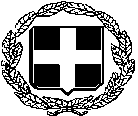                                   ΕΛΛΗΝΙΚΗ  ΔΗΜΟΚΡΑΤΙΑΥΠΟΥΡΓΕΙΟ ΥΓΕΙΑΣ 2Η ΥΓΕΙΟΝΟΜΙΚΗ ΠΕΡΙΦΕΡΕΙΑ ΠΕΙΡΑΙΩΣ ΚΑΙ ΑΙΓΑΙΟΥΓ.Ν. ΜΥΤΙΛΗΝΗΣ «ΒΟΣΤΑΝΕΙΟ»Γραφείο Διοικητή									Προς: 	- Μέσα Ενημέρωσης      	- Ιστοσελίδα ΝοσοκομείουΔΕΛΤΙΟ ΤΥΠΟΥΗ Διοίκηση του Νοσοκομείου Μυτιλήνης «ΒΟΣΤΑΝΕΙΟ» και  ο  Σταθμός  Αιμοδοσίας  του,  σε συνεργασία με την Περιφερειακή Ομοσπονδία ΑμεΑ Βορείου Αιγαίου, με αφορμή την Παγκόσμια Ημέρα Ατόμων με Αναπηρία (Παγκόσμια Ημέρα Ατόμων με Ειδικές Ανάγκες), διοργανώνουν Εθελοντική Αιμοδοσία σήμερα  Πέμπτη 3/12/20 και ώρες: 9:00-13:00 στο Νοσοκομείο.Λόγω της επιδημίας COVID-19 έχουν ελαττωθεί σημαντικά τα αποθέματα αίματος της χώρας μας. Καλούμε λοιπόν όλους τους εθελοντές αιμοδότες, να δώσουν το ανθρωπιστικό τους παρόν και τους ευχαριστούμε θερμά, εκ των προτέρων, για την έμπρακτη ανεκτίμητη απόδειξη κοινωνικής ευαισθησίας, ιδιαιτέρως τη δύσκολη αυτή περίοδο που διανύουμε.Γραφείο Διοίκησης Γ.Ν. Μυτιλήνης «Βοστάνειο»